THE 3rd GRADE  -- EXERCISES --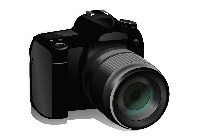 1- I have got a camera. What can I do ?--------------------------------------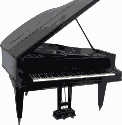 2- I have got a piano. What can I do ?--------------------------------------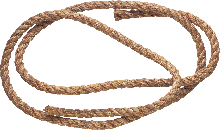 3- I have got rope. What can I do ?--------------------------------------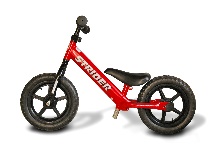 4-I have got a bike. What can I do ?--------------------------------------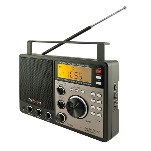 5- I have got a radio . What can I do ?	------------------------------------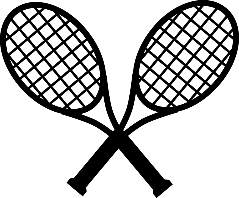 6-I have got two rackets . What can I do?--------------------------------------7- I’m angry today. What can’t I do?----------------------------------------8-Ece is happy today. What can she do?----------------------------------------9- Memo is tired today. What can’t he do?-----------------------------------------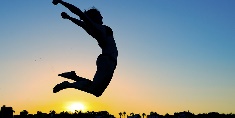 10- Simay is energetic today. What can she do ?----------------------------------------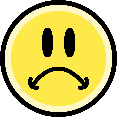 11- Yağız is sad today. What can’t he do?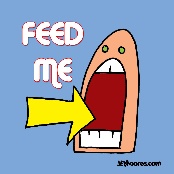 -----------------------------------------12- Duygu and Okan feel hungry now . What can they do ?-----------------------------------------------13- I feel thirsty now. What can I do ?---------------------------------------------14- I feel bad today. What can I do ?--------------------------------------------